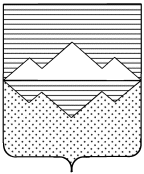 АДМИНИСТРАЦИЯСУЛЕИНСКОГО ГОРОДСКОГО ПОСЕЛЕНИЯСАТКИНСКОГО МУНИЦИПАЛЬНОГО РАЙОНА ЧЕЛЯБИНСКОЙ ОБЛАСТИПОСТАНОВЛЕНИЕ           от  04.02.2016г. № 8 п.Сулея О Порядке разработки и утверждения бюджетного прогноза на долгосрочный периодВ соответствии со статьей 170-1 Бюджетного кодекса Российской Федерации, решением Совета депутатов Сулеинского городского поселения от 23.11.2007г. № 27 (в ред. от 22.10.2015г.)  «О бюджетном процессе в Сулеинском городском поселении» ПОСТАНОВЛЯЮ:Утвердить прилагаемый Порядок разработки и утверждения бюджетного прогноза на долгосрочный период.2. Организацию выполнения настоящего постановления возложить на заместителя  Главы  администрации Сулеинского городского поселения Юсупову Е.Б..4. Настоящее постановление вступает в силу с момента его подписания.Глава Сулеинского городского поселения                                                    В.Г.ГубайдулинаУТВЕРЖДЕНпостановлением АдминистрацииСулеинского городского поселенияот 04.02.2016 года № 8Порядокразработки и утверждения бюджетного прогноза на долгосрочный период1. Настоящий Порядок определяет правила разработки и утверждения, период действия, требования к составу и содержанию бюджетного прогноза Сулеинского городского поселения на долгосрочный период (далее именуются соответственно порядок, Бюджетный прогноз). 2. Бюджетный прогноз разрабатывается и утверждается каждые три года на шесть лет.Разработка (изменение) Бюджетного прогноза осуществляется Финансовым отделом администрации Сулеинского городского поселения (далее именуется Финотдел Сулеинского городского поселения) на основе прогноза (изменений прогноза) социально-экономического развития Сулеинского городского поселения на долгосрочный период (далее именуются соответственно Долгосрочный прогноз, изменения Долгосрочного прогноза).Бюджетный прогноз может быть изменен с учетом изменения прогнозов социально-экономического развития Сулеинского городского поселения на соответствующий период без продления периода его действия.3. Проект Бюджетного прогноза (проект изменений Бюджетного прогноза),за исключением показателей финансового обеспечения муниципальных программ Сулеинского городского поселения направляется в Совет депутатов Сулеинского городского поселения одновременно с проектом решения о бюджете на очередной финансовый год и на плановый период.4. Бюджетный прогноз включает4.1. прогноз параметров бюджета (далее именуется Прогноз параметров) с учетом выбранного сценария Долгосрочного прогноза, в том числе доходы, расходы,дефицит (профицит) бюджета, а также прогнозируемый объем муниципального долга и ожидаемый объем расходов на его обслуживание;4.2. показатели финансового обеспечения муниципальных программ на период их действия;4.3. основные подходы к формированию налоговой, бюджетной и долговой политики на долгосрочный период.5. Прогноз параметров составляется по форме согласно приложению 1 к настоящему Порядку.6. Информация о показателях финансового обеспечения муниципальных программ на период их действия составляется по форме согласно приложению 2 к настоящему Порядку.7. В целях формирования Бюджетного прогноза (изменений Бюджетного прогноза) Комитет экономики Администрации Саткинского муниципального района в срок до 12 сентября текущего финансового года направляет в Администрацию Сулеинского городского поселения параметры Долгосрочного прогноза (изменения Долгосрочного прогноза).8. Финотдел Сулеинского городского поселения в срок, не превышающий двух месяцев со дня официального опубликования решения о бюджете на очередной финансовый год и плановый период, представляет Главе Сулеинского городского поселения для рассмотрения и утверждения Бюджетный прогноз (изменения Бюджетного прогноза).9. Утверждение Бюджетного прогноза (изменений Бюджетного прогноза) осуществляется Администрацией Сулеинского городского поселения в срок,не превышающий двух месяцев со дня официального опубликования решения о бюджете на очередной финансовый год и на плановый период.ПРИЛОЖЕНИЕ1к Порядку разработки и утверждения бюджетного прогноза на долгосрочный периодПрогноз параметров бюджета _______________________________________(наименование муниципального образования)на 20__ - 20__ годымлн. рублейПРИЛОЖЕНИЕ 2к Порядку разработки и утверждения бюджетного прогноза на долгосрочный периодРасходыбюджета на финансовое обеспечение реализациимуниципальных программ _________________________________________(наименование муниципального образования)млн. рублей--------------------------------<*> Суммы указываются на период действия муниципальной программы муниципального образования.Наименование показателя20_20_20_20_20_20_ДоходыРасходыв том числе расходы на обслуживание муниципального долгаДефицит/профицитОбъем муниципального долгаНаименование показателяСумма <*> на 2016г.Сумма <*> на 2016г.Сумма <*> на 2016г.Сумма <*> на 2016г.Сумма <*> на 2016г.Сумма <*> на 2016г.Наименование показателя20_20_20_20_20_20_Расходы, всегомуниципальная программа N 1муниципальная программа N 2....